	Tarih :T.C.İSTANBUL KÜLTÜR ÜNİVERSİTESİÖĞRENCİ İŞLERİ DAİRE BAŞKANLIĞINAÜniversiteniz…………………………..Fakültesi/Meslek Yüksekokulu Bölümüne/Programına 2020/2021 Eğitim-Öğretim Yılı Bahar Yarıyılında Merkezi Taban Puana göre yatay geçiş kapsamında başvuru yaptım. İlanda belirtilen başvuru ve kayıt için ve gerekli belgeleri okudum, alım kriterlerinde istenen belgelerin hepsini esaslarda belirtilen şartlara uygun olarak yatay geçiş başvuru portalına ve / veya e-posta ile yükledim. Bilgilerimin doğru olduğunu, herhangi bir eksiklik veya gerçeği yansıtmayan belge ve bilginin tespiti olması durumunda kanuni bir hak talep etmeyeceğimi beyan eder, başvuru ve kayıt koşullarına uymayan bir durumla karşılaşılması halinde ve iletmiş olduğum aşağıda yazılı belgelerimin asıllarını 19.03.2021 tarihine kadar getirmediğim takdirde kaydınıın silineceğini biliyor ve kabul ediyorum.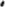 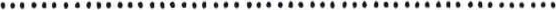 Öğrenci belgesi Hazırlık başarı belgesi Ek Madde 1 kapsamında yatay geçiş yapmadığına dair belgeDisiplin Cezası Almadığına Dair Belge Sınav Belgesi ÖSYS (Üniversite yerleşme belgesi) Sınav Belgesi Puanlar (YGS-LYS puanları dahil olan belge) Erkek adaylar için Askerlik Durum Belgesi (2000 ve daha büyük öğrenciler için) (E-devlet Çıktısı olabilir.)Nüfus Cüzdan Fotokopisi Son altı ay içinde çekilmiş 1 adet 4,5 cm x 6 cm boyutunda fotoğraf“Yatay geçişe engel durumu yoktur” yazısıADI - SOYADI İMZAAdres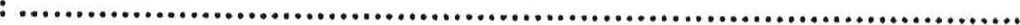 Tel  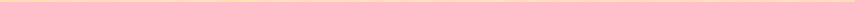 